Comité Administrativo y JurídicoSeptuagésima tercera sesión
Ginebra, 25 de octubre de 2016Informe sobre las novedades que se han producido en el Comité TécnicoDocumento preparado por la Oficina de la Unión

Descargo de responsabilidad:  el presente documento no constituye
un documento de política u orientación de la UPOV	El Comité Técnico (TC) celebró su quincuagésima segunda sesión en Ginebra del 14 al 16 de marzo de 2016.  Las novedades que se han producido en el TC en esta sesión se presentan en el documento TC/52/29 Rev. “Informe revisado”.	A fin de que se pudiera informar sin demora al Comité Administrativo y Jurídico (CAJ) de las conclusiones del TC sobre cuestiones pertinentes, en los órdenes del día del CAJ de la sesión de marzo o abril se incluye un punto y el documento “Report on developments in the Technical Committee" (Informe sobre las novedades que se han producido en el Comité Técnico).  Sin embargo, dado que el CAJ no celebró ninguna sesión en marzo de 2016, las conclusiones del TC, en su quincuagésima segunda sesión, sobre cuestiones pertinentes para el CAJ, en su septuagésima tercera sesión, se tratan en los documentos del CAJ correspondientes.	Se invita al CAJ a tomar nota de que las conclusiones del TC, en su quincuagésima segunda sesión, sobre cuestiones pertinentes para el CAJ, en su septuagésima tercera sesión, se tratan en los documentos del CAJ correspondientes.[Fin del documento]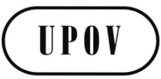 SCAJ/73/7ORIGINAL:  InglésFECHA:  4 de agosto de 2016UNIÓN INTERNACIONAL PARA LA PROTECCIÓN DE LAS OBTENCIONES VEGETALESUNIÓN INTERNACIONAL PARA LA PROTECCIÓN DE LAS OBTENCIONES VEGETALESUNIÓN INTERNACIONAL PARA LA PROTECCIÓN DE LAS OBTENCIONES VEGETALESGinebraGinebraGinebra